г. Петропавловск-Камчатский			             «    »          2021 годаВ связи с кадровыми изменениями в исполнительных органах государственной власти Камчатского краяПРИКАЗЫВАЮ:1. Внести в приложение 1 к приказу Министерства экономического развития и торговли Камчатского края от 21.05.2019 № 79/1-п изменение, изложив его в редакции согласно приложению 1 к настоящему приказу.2. Внести в приложение 2 к приказу Министерства экономического развития и торговли Камчатского края от 21.05.2019 № 79/1-п изменение, изложив его в редакции согласно приложению 2 к настоящему приказу.3. Контроль за исполнением настоящего приказа оставляю за собой.И.о. Министра	                                                                               И.Э. МандрикИсп. Самохина Олеся Алексеевна 4152 (41-28-72)Приложение 1 к приказу Министерства экономического развития и торговли Камчатского краяот        №    -п«Приложение 1 к приказу Министерства экономического развития и торговли Камчатского краяот 21.05.2019 № 79/1-пСоставподкомиссии конкурсной комиссии по организации и проведению в Камчатском крае регионального этапа Всероссийского конкурса «Лучшая муниципальная практика» по номинации «Муниципальная экономическая политика и управление муниципальными финансами» (далее – подкомиссия)Приложение 2 к приказу Министерства экономического развития и торговли Камчатского краяот        №    -п«Приложение 2 к приказу Министерства экономического развития и торговли Камчатского краяот 21.05.2019 № 79/1-пПоложениео подкомиссии конкурсной комиссии по организации и проведению в
Камчатском крае регионального этапа Всероссийского конкурса «Лучшая
муниципальная практика» по номинации «Муниципальная экономическая
политика и управление муниципальными финансами»Настоящее Положение определяет порядок работы подкомиссии конкурсной комиссии по организации и проведению в Камчатском крае регионального этапа Всероссийского конкурса «Лучшая муниципальная практика» по номинации «Муниципальная экономическая политика и управление муниципальными финансами» (далее - Положение, региональный конкурс, номинация).Подкомиссия осуществляет свою деятельность на основе Конституции Российской Федерации, федеральных законов, иных нормативных правовых актов Российской Федерации, Устава Камчатского края, законов, иных нормативных правовых актов Камчатского края, Положения о региональном этапе Всероссийского конкурса «Лучшая муниципальная практика», утвержденного постановлением Правительства Камчатского края от 26.04.2019 № 191-П (далее - Положение о конкурсе) и настоящего Положения.Персональный состав подкомиссии утверждается приказом Министерства экономического развития и торговли Камчатского края (далее — Министерство).В соответствии с Положением о конкурсе подкомиссия:размещает на странице Министерства на официальном Портале исполнительных органов государственной власти Камчатского края в информационно-телекоммуникационной сети «Интернет» и направляет в Ассоциацию «Совет муниципальных образований Камчатского края» и в органы местного самоуправления извещение о проведении регионального конкурса, которое включает:а)	информацию о наименовании конкурса, наименование номинации, по которой подкомиссия проводит конкурс, дату и временя начала и окончания приема конкурсных заявок, место приема конкурсных заявок, контактные телефоны;б)	методику оценки конкурсной заявки (далее - Методика) и форму конкурсной заявки, утвержденные Приказом Министерства экономического развития Российской Федерации от 20.07.2020 № 435 «Об утверждении формы конкурсной заявки муниципальных образований, представляемой для участия во Всероссийском конкурсе «Лучшая муниципальная практика» по номинации «муниципальная экономическая политика и управление муниципальными финансами», и методики оценки конкурсных заявок муниципальных образований, представляемых для участия во Всероссийском конкурсе «Лучшая муниципальная практика» по номинации «муниципальная экономическая политика и управление муниципальными финансами»;осуществляет прием и рассмотрение конкурсных заявок органов местного самоуправления, представляемых в подкомиссию по номинации регионального конкурса;запрашивает информацию и получает от органов местного самоуправления пояснения по представленным конкурсным заявкам;осуществляет оценку конкурсных заявок в соответствии с Методикой (при необходимости с привлечением независимых экспертов), с учётом представляемых по запросам подкомиссии заключений исполнительных органов государственной власти Камчатского края о качестве и достоверности представленной в конкурсной заявке информации, в том числе:а)	по Разделу I «Описание практик муниципального образования» Методики - исполнительных органов государственной власти Камчатского края, представители которых входят в состав подкомиссии;б)	по Разделу II «Управление муниципальными финансами» Методики — Министерства финансов Камчатского края;в)	по Разделу III «Муниципальная экономическая политика» Методики:Показатели 5, 7.4 - Министерства экономического развития и торговли Камчатского края;Показатели 6, 7.5-7.7, 7.9-7.11 – Министерства инвестиций, промышленности и предпринимательства Камчатского края;Показатель 7.1-7.3, 7.8 – Министерства труда и развития кадрового потенциала Камчатского края;Показатель 7.12 – Министерства развития гражданского общества, молодежи и информационной политики Камчатского края;Показатель 8 - Министерства транспорта и дорожного строительства Камчатского края;отклоняет конкурсные заявки органов местного самоуправления в случаях, установленных частью 3.8 раздела 3 Положения о конкурсе;по результатам рассмотрения и оценки конкурсных заявок готовит заключения и направляет их в конкурсную комиссию для подведения итогов регионального этапа конкурса;оказывает содействие органам местного самоуправления, ставшим победителями регионального конкурса, в подготовке конкурсных заявок для участия в федеральном этапе Всероссийского конкурса «Лучшая муниципальная практика»;обобщает и распространяет выявленные по итогам регионального этапа конкурса примеры лучшей муниципальной практики в Камчатском крае;в рамках предоставленных полномочий решает иные вопросы организации и проведения конкурса.В состав подкомиссии входит председатель, заместитель председателя, секретарь, иные члены подкомиссии.Председатель подкомиссии: руководит деятельностью подкомиссии;председательствует на заседании подкомиссии;определяет дату, время и место проведения заседания подкомиссии, утверждает повестку дня;подписывает протокол заседания подкомиссии.В случае временного отсутствия председателя подкомиссии его полномочия осуществляет заместитель председателя подкомиссии.Секретарь подкомиссии:организует проведение заседания подкомиссии;уведомляет членов подкомиссии об очередном заседании;готовит проекты повестки дня заседания подкомиссии;ведет протокол заседания подкомиссии, сбор и хранение ее материалов;участвует во всех мероприятиях, проводимых подкомиссией, получает материалы по ее деятельности, обеспечивает организацию делопроизводства подкомиссии, выполняет иные функции, связанные с ее работой.Члены подкомиссии принимают участие в ее заседаниях и имеют право:вносить предложения по вопросам, рассматриваемым подкомиссией;получать пояснения по рассматриваемым конкурсным заявкам.Решение подкомиссии принимается открытым голосованием простым большинством голосов участников заседания. При равенстве голосов голос председательствующего является решающим.Решения подкомиссии оформляются протоколом заседания подкомиссии, подписываются председателем и секретарем подкомиссии в течение трех рабочих дней со дня проведения заседания.Заключения подкомиссии по результатам рассмотрения и оценки конкурсных заявок по каждой номинации и категории участников конкурса направляются в конкурсную комиссию для определения ею победителей конкурса с приложением конкурсных заявок органов местного самоуправления в срок до 15 июля.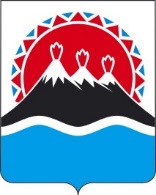 МИНИСТЕРСТВО ЭКОНОМИЧЕСКОГО РАЗВИТИЯ И ТОРГОВЛИ КАМЧАТСКОГО КРАЯ(Минэкономразвития Камчатского края)ПРИКАЗ №     -пМИНИСТЕРСТВО ЭКОНОМИЧЕСКОГО РАЗВИТИЯ И ТОРГОВЛИ КАМЧАТСКОГО КРАЯ(Минэкономразвития Камчатского края)ПРИКАЗ №     -пО внесении изменений в положение и состав подкомиссии конкурсной комиссии по организации и проведению в Камчатском крае регионального этапа Всероссийского конкурса «Лучшая муниципальная практика» по номинации «Муниципальная экономическая практика и управление муниципальными финансами»Мандрик Инга Эйнаровна- заместитель Министра экономического развития торговли Камчатского края, председатель подкомиссии;ТаракановВячеслав Юрьевич- заместитель Министра - начальник бюджетного отдела Министерства финансов Камчатского края, заместитель председателя подкомиссии (по согласованию);СамохинаОлеся Алексеевна- главный специалист Министерства экономического развития торговли Камчатского края, секретарь подкомиссии;КаюмовВладимир Владимирович- Министр транспорта и дорожного строительства Камчатского края (по согласованию);ЛеушинаОльга Васильевна- заместитель Министра труда и развития кадрового потенциала Камчатского края (по согласованию);МакаровИлья Николаевич- заместитель начальника отдела развития предпринимательства Министерства инвестиций, промышленности и предпринимательства Камчатского края (по согласованию);МахиняВиктор Владимирович - Врио Министра развития гражданского общества, молодежи и информационной политики Камчатского края (по согласованию).